Приложениек письму отдела образованияДепартамента социального развития администрации Петропавловск-Камчатского городского округаот 19.11.15 № 04/1985    Места подачи заявлений на прохождение государственной итоговой аттестации по образовательным программам среднего общего образования, в том числе в форме единого государственного экзамена, места регистрации на сдачу единого государственного экзамена в 2016 году на территории Петропавловск-Камчатского городского округа*обозначается наименование конкретного образовательного учреждения с указанием адреса и контактных телефоновОт 19.11.15 № 04/1985Руководителямобщеобразовательных учрежденийПетропавловск-Камчатского	городского округаУважаемые руководители!Во исполнение приказа Министерства образования и науки Камчатского края от 12 ноября 2015 № 1873 «Об утверждении мест подачи заявлений на прохождение государственной итоговой аттестации по образовательным программам среднего общего образования, мест регистрации на сдачу единого государственного экзамена в Камчатском крае в 2016 году», в целях организации проведения государственной итоговой аттестации по образовательным программам среднего общего образования, в том числе в форме единого государственного экзамена, и регистрации граждан на сдачу единого государственного экзамена на территории Петропавловск-Камчатского городского округа в 2016 году отдел образования Департамента социального развития администрации Петропавловск-Камчатского городского округа направляет информацию для размещения не позднее 01 декабря 2015 года на официальном сайте образовательного учреждения.	Приложение на 2л. в 1 экз. Начальник отдела образования    Департамента социального развития    Л.В. АртеменкоИсп.: Елена Вячеславовна Пушаевател.: 8(4152)  23-51-39Категория участников ГИА-11, в том числе в форме ЕГЭМеста подачи заявлений на прохождение ГИА-11, места регистрации на сдачу ЕГЭСроки подачи заявлений на прохождение ГИА-11, регистрациина сдачу ЕГЭДокументы, предъявляемые при регистрацииОбучающиеся по образовательным программам среднего общего образования:а) в форме ЕГЭ - обучающиеся по образовательным программам среднего общего образования, в том числе иностранные граждане, лица без гражданства, в том числе соотечественники за рубежом, беженцы и вынужденные переселенцы, освоившие образовательные программы среднего общего образования в очной, очно-заочной или заочной формах, а также лица, освоившие образовательные программы среднего общего образования в форме семейного образования или самообразования;б) в форме ГВЭ - обучающиеся по образовательным программам среднего общего образования в учреждениях, исполняющих наказание в виде лишения свободы, обучающиеся с ограниченными возможностями здоровья или обучающиеся дети-инвалиды и инвалиды по образовательным программам среднего общего образования.Организация, осуществляющая образовательную деятельность, в которой были освоены основные образовательные программы среднего общего образования (т.е. по месту обучения заявителя)*до 01 февраля 2016 года1. Копия документа, удостоверяющего личность.2. Копия СНИЛС (при наличии).3. Оригинал или заверенная в установленном порядке копия справки, подтверждающей факт установления инвалидности, выданная федеральным государственным учреждением медико-социальной экспертизы (для обучающихся детей-инвалидов и инвалидов). 4. Копия рекомендаций психолого-медико-педагогической комиссии (для обучающихся с ограниченными возможностями здоровья).Выпускники прошлых лет – лица, освоившие образовательные программы среднего общего образования в предыдущие годы и имеющие документ об образовании, подтверждающий получение среднего общего образования (или образовательные программы среднего (полного) общего образования - для лиц, получивших документ об образовании, подтверждающий получение среднего (полного) общего образования, до ), а также граждане, имеющие среднее общее образование, полученное в иностранных образовательных организациях.Отдел образования Департамента социального развития администрации Петропавловск-Камчатского городского округа,г.Петропавловск-Камчатский, ул.Ленинская, 14, каб. 331, тел.8-4152-23-50-598-4152-23-51-328-4152-23-51-39до 01 февраля 2016 года1. Документ, удостоверяющий личность (оригинал и копия).2. Документ об образовании (оригинал и копия).3. Копия СНИЛС (при наличии).Обучающиеся в профессиональных образовательных организациях по образовательным программам среднего профессионального образования, а также обучающиеся, получающие среднее общее образование в иностранных образовательных организациях.Отдел образования Департамента социального развития администрации Петропавловск-Камчатского городского округа,г.Петропавловск-Камчатский, ул.Ленинская, 14, каб. 331, тел.8-4152-23-50-598-4152-23-51-328-4152-23-51-39до 01 февраля 2016 года1. Документ, удостоверяющий личность (оригинал и копия).2. Справка из профессиональной образовательной организации, в которой проходит обучение, подтверждающая освоение образовательных программ среднего общего образования или завершение освоения образовательных программ среднего общего образования в текущем учебном году.3. Копия СНИЛС (при наличии).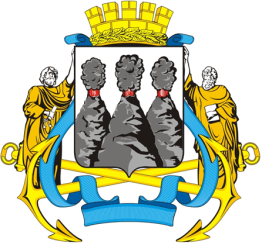 Д Е П А Р Т А М Е Н ТСОЦИАЛЬНОГО РАЗВИТИЯадминистрацииПетропавловск  - Камчатского городского округаОтдел образования683000, г.Петропавловск-Камчатский, ул.Ленинская,14, тел.235-040SecretarU@pkgo.ru683000, г.Петропавловск-Камчатский, ул.Ленинская,14, тел.235-040SecretarU@pkgo.ru683000, г.Петропавловск-Камчатский, ул.Ленинская,14, тел.235-040SecretarU@pkgo.ru